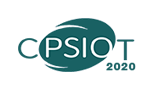 CPSIOT 2020 Conference Registration FormIndividuals who wish to register for the CPSIOT 2020 Conference are kindly requested to complete the following form:CPSIOT 2020 CommitteeBangkokPERSONAL DETAILS (It is mandatory to fill in all (*) marked)PERSONAL DETAILS (It is mandatory to fill in all (*) marked)PERSONAL DETAILS (It is mandatory to fill in all (*) marked)PERSONAL DETAILS (It is mandatory to fill in all (*) marked)PERSONAL DETAILS (It is mandatory to fill in all (*) marked)PERSONAL DETAILS (It is mandatory to fill in all (*) marked)PERSONAL DETAILS (It is mandatory to fill in all (*) marked)PERSONAL DETAILS (It is mandatory to fill in all (*) marked)PERSONAL DETAILS (It is mandatory to fill in all (*) marked)*Title*TitleProf. □  Assoc. Prof. □  Asst. Prof. □   Dr. □  Mr. □  Ms. □ Lecturer□  Ph. D Candidate□   Postgraduate□Prof. □  Assoc. Prof. □  Asst. Prof. □   Dr. □  Mr. □  Ms. □ Lecturer□  Ph. D Candidate□   Postgraduate□Prof. □  Assoc. Prof. □  Asst. Prof. □   Dr. □  Mr. □  Ms. □ Lecturer□  Ph. D Candidate□   Postgraduate□Prof. □  Assoc. Prof. □  Asst. Prof. □   Dr. □  Mr. □  Ms. □ Lecturer□  Ph. D Candidate□   Postgraduate□Prof. □  Assoc. Prof. □  Asst. Prof. □   Dr. □  Mr. □  Ms. □ Lecturer□  Ph. D Candidate□   Postgraduate□Prof. □  Assoc. Prof. □  Asst. Prof. □   Dr. □  Mr. □  Ms. □ Lecturer□  Ph. D Candidate□   Postgraduate□Photo Here*Name*NamePhoto Here*Affiliation*AffiliationPhoto Here*Nationality*NationalityPhoto Here*Phone Number*Phone NumberPhoto Here*Email*EmailPhoto HereEmergency Contact(Name&Mobile)Emergency Contact(Name&Mobile)Correspondence Postal AddressCorrespondence Postal AddressCatering Service(Dec. 15)√Catering Service(Dec. 15)√ Lunch □           Dinner □ Lunch □           Dinner □ Lunch □           Dinner □ Lunch □           Dinner □ Lunch □           Dinner □ Lunch □           Dinner □ Lunch □           Dinner □Special dietary√Special dietary√Diabetic □  Vegetarian □  Halal food □  Other □  (please specify:        )Diabetic □  Vegetarian □  Halal food □  Other □  (please specify:        )Diabetic □  Vegetarian □  Halal food □  Other □  (please specify:        )Diabetic □  Vegetarian □  Halal food □  Other □  (please specify:        )Diabetic □  Vegetarian □  Halal food □  Other □  (please specify:        )Diabetic □  Vegetarian □  Halal food □  Other □  (please specify:        )Diabetic □  Vegetarian □  Halal food □  Other □  (please specify:        )Special requirements(if any)Special requirements(if any)PAPER INFORMATIONPAPER INFORMATIONPAPER INFORMATIONPAPER INFORMATIONPAPER INFORMATIONPAPER INFORMATIONPAPER INFORMATIONPAPER INFORMATIONPAPER INFORMATION*Paper ID*Paper Pages*Additional Page*Additional Page*Paper Tile*Paper Tile*Authors*Authors*Will you attend the conference *Will you attend the conference Yes □            No □ Yes □            No □ Yes □            No □ Yes □            No □ Yes □            No □ Yes □            No □ Yes □            No □ *Presentation Type√*Presentation Type√Oral □          Poster □         Pre-recorded Video □         Live Video □Oral □          Poster □         Pre-recorded Video □         Live Video □Oral □          Poster □         Pre-recorded Video □         Live Video □Oral □          Poster □         Pre-recorded Video □         Live Video □Oral □          Poster □         Pre-recorded Video □         Live Video □Oral □          Poster □         Pre-recorded Video □         Live Video □Oral □          Poster □         Pre-recorded Video □         Live Video □Student ID No.(student only)Student ID No.(student only)IAEEEE Member No.(member only)IAEEEE Member No.(member only)*Receipt Issued to (usually refers to the person who paid the fee or the organization which will sponsor you to attend conference. If you will use the receipt for reimbursement purpose, we advise you to put your organization/company/affiliation name in below form):*Receipt Issued to (usually refers to the person who paid the fee or the organization which will sponsor you to attend conference. If you will use the receipt for reimbursement purpose, we advise you to put your organization/company/affiliation name in below form):*Receipt Issued to (usually refers to the person who paid the fee or the organization which will sponsor you to attend conference. If you will use the receipt for reimbursement purpose, we advise you to put your organization/company/affiliation name in below form):*Receipt Issued to (usually refers to the person who paid the fee or the organization which will sponsor you to attend conference. If you will use the receipt for reimbursement purpose, we advise you to put your organization/company/affiliation name in below form):*Receipt Issued to (usually refers to the person who paid the fee or the organization which will sponsor you to attend conference. If you will use the receipt for reimbursement purpose, we advise you to put your organization/company/affiliation name in below form):*Receipt Issued to (usually refers to the person who paid the fee or the organization which will sponsor you to attend conference. If you will use the receipt for reimbursement purpose, we advise you to put your organization/company/affiliation name in below form):*Receipt Issued to (usually refers to the person who paid the fee or the organization which will sponsor you to attend conference. If you will use the receipt for reimbursement purpose, we advise you to put your organization/company/affiliation name in below form):*Receipt Issued to (usually refers to the person who paid the fee or the organization which will sponsor you to attend conference. If you will use the receipt for reimbursement purpose, we advise you to put your organization/company/affiliation name in below form):*Receipt Issued to (usually refers to the person who paid the fee or the organization which will sponsor you to attend conference. If you will use the receipt for reimbursement purpose, we advise you to put your organization/company/affiliation name in below form):REGISTRATION FEE(by US dollar)REGISTRATION FEE(by US dollar)REGISTRATION FEE(by US dollar)REGISTRATION FEE(by US dollar)REGISTRATION FEE(by US dollar)REGISTRATION FEE(by US dollar)CategoryEarly(Until Oct. 15)Regular 
(Until Nov. 15)Late 
(After Nov.15)On-site 
(Dec. 14-15)Your ChoiceMember Author460 USD510 USD560 USD610 USDAuthor510 USD560 USD610 USD660 USDStudent Author430 USD460 USD490 USD540 USDPresentation only360 USD400 USD430 USD480 USDListener260 USD300 USD350 USD400 USDSocial Networking EventTBDTBDTBDTBDAcademic Visit OptionalTBDTBDTBDTBDExtra Page/Per pageUSD 70USD 70USD 70USD 70Extra Paper UploadUSD 370USD 370USD 370USD 370Extra Banquet TicketUSD 60USD 60USD 60USD 60·Notice·Ordinary paper page limits is 5-10 pages per paper, If the paper exceeds 6 pages, the additional pages will be charged.·All papers will be published on-line. ·For "No shows", registration fee is nonrefundable.  
·Cancellation policy:Requests for refunds must be made in writing and e-mailed to cpsiot@iaeeee.org no later than 30 April 2020. After this date, no refund can be made. For each refunded registration, a $100 cancellation fee will be debited from the refund.  ·Our payment system will not charge any extra fee, but the credit card payment may incur few exchange commission which is charged by payers' bank, it should be borne by payers.·Full registration fee covers :(Authors only) publication fee + meeting sessions on Dec. 14-15 + 2 coffee breaks, 1 lunch, 1 dinner on Dec. 15 + conference kits·Notice·Ordinary paper page limits is 5-10 pages per paper, If the paper exceeds 6 pages, the additional pages will be charged.·All papers will be published on-line. ·For "No shows", registration fee is nonrefundable.  
·Cancellation policy:Requests for refunds must be made in writing and e-mailed to cpsiot@iaeeee.org no later than 30 April 2020. After this date, no refund can be made. For each refunded registration, a $100 cancellation fee will be debited from the refund.  ·Our payment system will not charge any extra fee, but the credit card payment may incur few exchange commission which is charged by payers' bank, it should be borne by payers.·Full registration fee covers :(Authors only) publication fee + meeting sessions on Dec. 14-15 + 2 coffee breaks, 1 lunch, 1 dinner on Dec. 15 + conference kits·Notice·Ordinary paper page limits is 5-10 pages per paper, If the paper exceeds 6 pages, the additional pages will be charged.·All papers will be published on-line. ·For "No shows", registration fee is nonrefundable.  
·Cancellation policy:Requests for refunds must be made in writing and e-mailed to cpsiot@iaeeee.org no later than 30 April 2020. After this date, no refund can be made. For each refunded registration, a $100 cancellation fee will be debited from the refund.  ·Our payment system will not charge any extra fee, but the credit card payment may incur few exchange commission which is charged by payers' bank, it should be borne by payers.·Full registration fee covers :(Authors only) publication fee + meeting sessions on Dec. 14-15 + 2 coffee breaks, 1 lunch, 1 dinner on Dec. 15 + conference kits·Notice·Ordinary paper page limits is 5-10 pages per paper, If the paper exceeds 6 pages, the additional pages will be charged.·All papers will be published on-line. ·For "No shows", registration fee is nonrefundable.  
·Cancellation policy:Requests for refunds must be made in writing and e-mailed to cpsiot@iaeeee.org no later than 30 April 2020. After this date, no refund can be made. For each refunded registration, a $100 cancellation fee will be debited from the refund.  ·Our payment system will not charge any extra fee, but the credit card payment may incur few exchange commission which is charged by payers' bank, it should be borne by payers.·Full registration fee covers :(Authors only) publication fee + meeting sessions on Dec. 14-15 + 2 coffee breaks, 1 lunch, 1 dinner on Dec. 15 + conference kits·Notice·Ordinary paper page limits is 5-10 pages per paper, If the paper exceeds 6 pages, the additional pages will be charged.·All papers will be published on-line. ·For "No shows", registration fee is nonrefundable.  
·Cancellation policy:Requests for refunds must be made in writing and e-mailed to cpsiot@iaeeee.org no later than 30 April 2020. After this date, no refund can be made. For each refunded registration, a $100 cancellation fee will be debited from the refund.  ·Our payment system will not charge any extra fee, but the credit card payment may incur few exchange commission which is charged by payers' bank, it should be borne by payers.·Full registration fee covers :(Authors only) publication fee + meeting sessions on Dec. 14-15 + 2 coffee breaks, 1 lunch, 1 dinner on Dec. 15 + conference kits·Notice·Ordinary paper page limits is 5-10 pages per paper, If the paper exceeds 6 pages, the additional pages will be charged.·All papers will be published on-line. ·For "No shows", registration fee is nonrefundable.  
·Cancellation policy:Requests for refunds must be made in writing and e-mailed to cpsiot@iaeeee.org no later than 30 April 2020. After this date, no refund can be made. For each refunded registration, a $100 cancellation fee will be debited from the refund.  ·Our payment system will not charge any extra fee, but the credit card payment may incur few exchange commission which is charged by payers' bank, it should be borne by payers.·Full registration fee covers :(Authors only) publication fee + meeting sessions on Dec. 14-15 + 2 coffee breaks, 1 lunch, 1 dinner on Dec. 15 + conference kitsPAYMENT INFORMATIONPAYMENT INFORMATIONPAYMENT INFORMATIONPAYMENT INFORMATIONOnline payment linkage( * VISA /Master can valid. No handling fees, please calculate the amount and pay): Online payment linkage( * VISA /Master can valid. No handling fees, please calculate the amount and pay): Online payment linkage( * VISA /Master can valid. No handling fees, please calculate the amount and pay): Online payment linkage( * VISA /Master can valid. No handling fees, please calculate the amount and pay): http://meeting.yizhifubj.com.cn/web/main.action?meetingId=475http://meeting.yizhifubj.com.cn/web/main.action?meetingId=475http://meeting.yizhifubj.com.cn/web/main.action?meetingId=475http://meeting.yizhifubj.com.cn/web/main.action?meetingId=475Please fill your E-mail address used for payment and Confirmation Number you received after paying. Please fill your E-mail address used for payment and Confirmation Number you received after paying. Please fill your E-mail address used for payment and Confirmation Number you received after paying. Please fill your E-mail address used for payment and Confirmation Number you received after paying. E-mail: Confirmation Number:* As the system will intercept the email address for multiple payments, it is recommended to use different email for each payment* As the system will intercept the email address for multiple payments, it is recommended to use different email for each payment* As the system will intercept the email address for multiple payments, it is recommended to use different email for each payment* As the system will intercept the email address for multiple payments, it is recommended to use different email for each paymentIAEEEE MEMBER APPLICATIONJoin IAEEEE now to quality for member registration rates. Please compile and return the Membership Form along with your CV to membership@iaeeee.org. Your application will be processed in 5 working days.   